Curriculum Vitae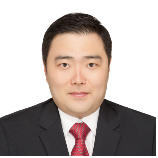 Name                :  Min Suk KIM Date of Birth        :  Oct. 7. 1979Place of Birth       :  Daegu, KoreaSex                 :  MaleMaritial Status       :  MarriedTel                  :  +1(202)993-8636E- mail              :  mkim20@worldbank.orgEDUCATION  & TRAININGKorea National Police University, Gyoung-giBachelor of JurisprudenceMar. 2003.Seoul National University, Graduate School of Legal Studies, SeoulMaster courseFeb. 2010. The Judicial Research and Training Institute under Supreme CourtPassed the 50th national judicial examination in 2008Mar. 2009 ~ Feb. 2011Northwestern Pritzker School of Law, Chicago, USA                      LL.M. Aug. 2016 ~ May. 2017EXPERIENCESeoul Metropolitan Police AgencyMay. 2007 ~ Feb. 2009Police lieutenantMaintained public order.Investigated a variety of cases related to traffic accidents and drunk driving.Seoul Eastern District Public Prosecutors’ Office Feb. 2011 ~ Feb. 2013Public ProsecutorWolnju branch, Chuncheon District Public Prosecutors’ OfficeFeb. 2013 ~ Feb. 2015Public Prosecutor Arrested and charged a gangster boss who had extorted and swindled more than a million USD from local entrepreneurs.Busan District Public Prosecutors’ OfficeFeb. 2015 ~ Feb. 2018Public Prosecutor, International Affairs Department Investigated and charged four referees who took bribes from a professional soccer team in Korea.Indicted a director of a company who embezzled 5.8 million USD with crimes of money laundering, and confiscated criminal proceeds by finding real estate hidden with his borrowed name.Incheon District Public Prosecutors’ Office Feb. 2018 ~ Feb. 2020Public Prosecutor, Narcotics & Organized Crimes department Elicit a leading case on Criminal Syndicate from the Supreme Court of Korea, by alleging that UN Convention against Transnational Organized Crime does not require hierarchy or formally defined roles for its members to form a Organized criminal group.Arrested and charged tens of drug smuggler and dealers by controlled delivery, and charged money laundering involved in drug transactions.Seoul Central District Public Prosecutors’ Office Feb. 2020 ~ Feb. 2023Public Prosecutor, Anti-Corruption Investigation DepartmentInvestigated and charged 10 persons including the CEO of Deutsch Motors Korea, inc., for the stock price manipulation.Investigated and charged 5 persons including the CEO of the scandal-ridden private equity investment firm, Optimus Asset Management, for running one of the largest fund fraud schemes in Korean finance market, and got him sentenced to 40 years in prison.AWARDS & HONORSCommendation from the Public Prosecutor General as the best prosecutor in the protecting and supporting services for victims of crime in December 2015.Second Best Graduate Award from Commisssioner General of the National Police Agency, Korea National Police University, March 2003. 